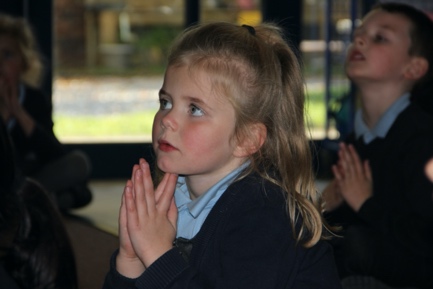 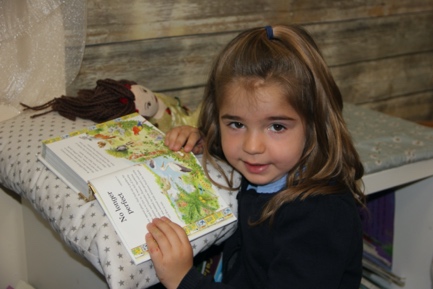 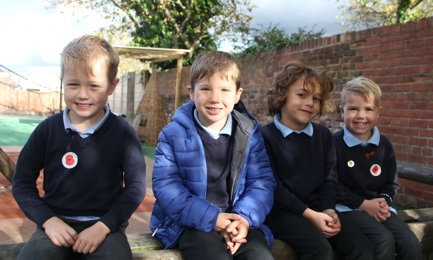 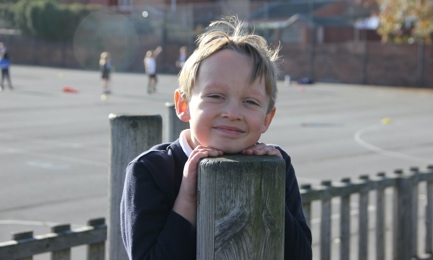 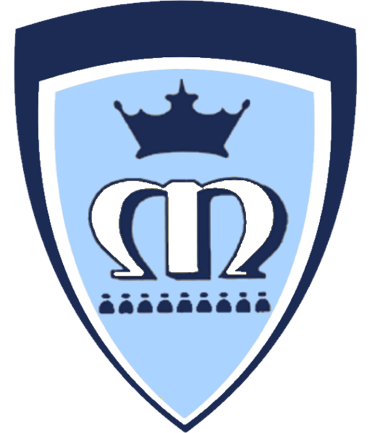 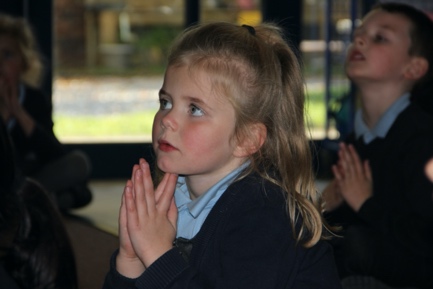 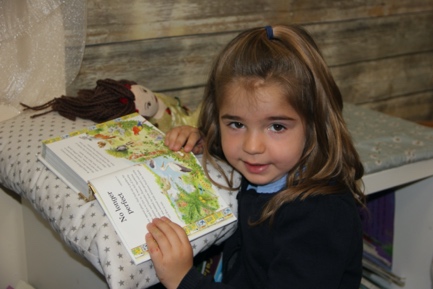 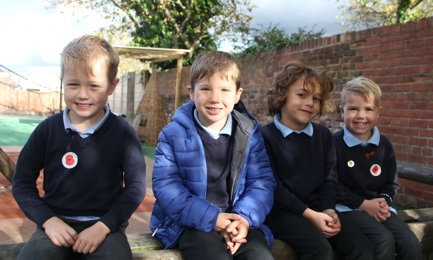 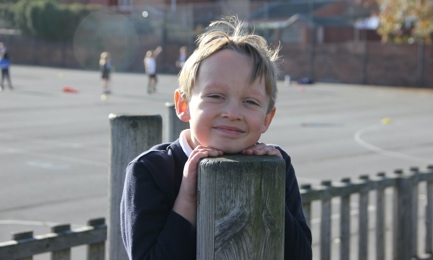 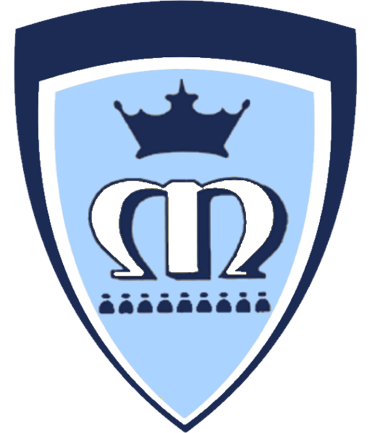 We are looking for a part time Year 4 teacher to cover a maternity leave with immediate start. The post is likely to be for 2 terms.  St Mary’s is a two form entry Catholic school with an exciting drive for continued improvement, an innovative curriculum and wonderful teachers and children. We are looking for someone who has:Experience of Key Stage 2 teaching A track record of high standards in teaching, learning and behaviour managementThe ability to reflect and seek to improve their practice by engaging with CPD and professional feedbackGood teamwork skills The ability to work flexibly and adapt to changes A positive outlook and is solution focused The ability to engage with parents and develop positive relationships with pupils and staffA commitment to the school’s Catholic ethosWe will offer you:An enthusiastic, supportive and forward thinking teamInnovative CPD opportunitiesFriendly, motivated, committed staffSupportive governors who are committed to our journey to excellenceThe chance to work with parents who are supportive of our school values and ethosHappy, engaged and well-motivated children (Behaviour, Personal Development and Attitudes Outstanding Ofsted Dec 2018)Headteacher: Mrs N. BrownChair of Governors: Mr I. FindlayMain pay scale Start date: immediate Contract type: maternity part timeClosing date: Friday 20th November 12pmInterviews: Friday 27th November Our school is committed to the safeguarding of children; all appointments are subject to a satisfactory enhanced CRB check and references. Our school is committed to the principle of equality of opportunity.Our school:OFSTED Good overall with Outstanding Personal development, behaviour and welfare (Dec 2018)Section 48 Inspection Outstanding (Jan 2019)A close partnership with our parish and the Diocese of HallamFor an application pack and more information please contact:Mrs Judy Randall (School Business Manager) info@st-marys.derbyshire.sch.uk    01246 232170